Welcome to AA. Please Keep Coming Back!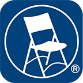 Welcome to AA. Please Keep Coming Back!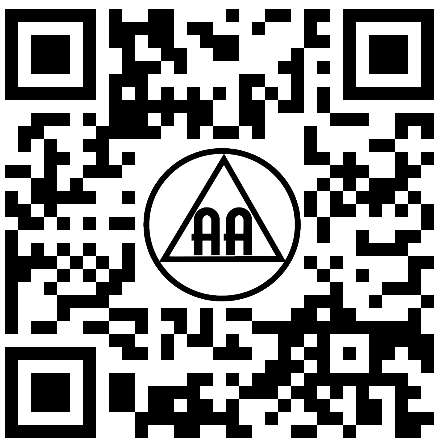 Welcome to AA. Please Keep Coming Back!Welcome to AA. Please Keep Coming Back!Welcome to AA. Please Keep Coming Back!Welcome to AA. Please Keep Coming Back!Welcome to AA. Please Keep Coming Back!Welcome to AA. Please Keep Coming Back!Welcome to AA. Please Keep Coming Back!Welcome to AA. Please Keep Coming Back!Pick Up The Phone Before You Pick Up A Drink.Pick Up The Phone Before You Pick Up A Drink.Pick Up The Phone Before You Pick Up A Drink.Pick Up The Phone Before You Pick Up A Drink.Pick Up The Phone Before You Pick Up A Drink.Pick Up The Phone Before You Pick Up A Drink.Pick Up The Phone Before You Pick Up A Drink.Pick Up The Phone Before You Pick Up A Drink.Pick Up The Phone Before You Pick Up A Drink.Pick Up The Phone Before You Pick Up A Drink.